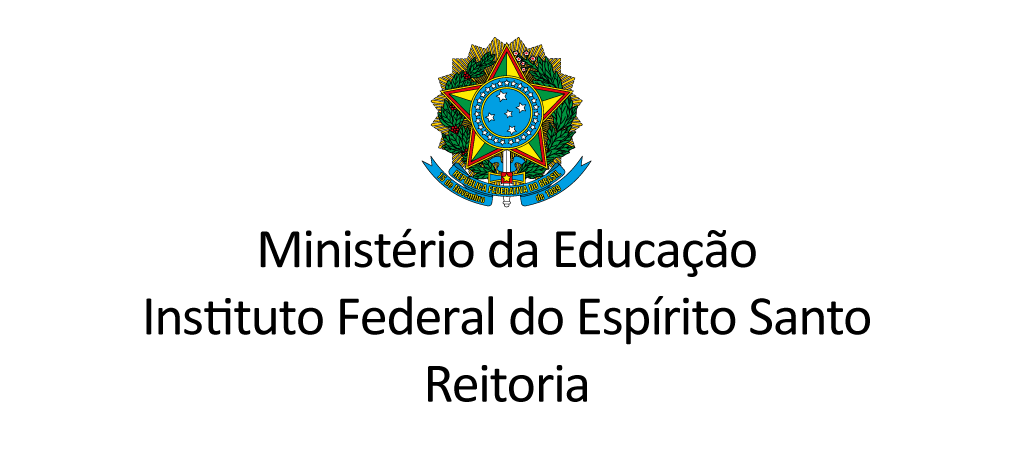 REMOÇÃO INTERNA Nº 4/2023 - 1ª CHAMADANOTA Nº 02A Comissão Organizadora do Processo de Remoção Interna 04/2023, instituída pela Portaria do Gabinete do Reitor do Ifes nº 2.745, de 12 de dezembro de 2023, informa sobre a prorrogação das inscrições para as vagas da 1ª chamada, estendendo o prazo até o dia 03/01/2024 (quarta-feira), conforme Retificação 01 – Remoção Interna nº 04-2023 – 1ª chamada – publicada em 29/12/2023. Vitória-ES, 02/01/2024.